TECHNIK SPEDYTORAbsolwent szkoły kształcącej w zawodzie technik spedytor jest przygotowany do wykonywania następujących zadań zawodowych:planowania i organizowania prac związanych z przewozem ładunków;prowadzenia dokumentacji związanej z realizacją zadań transportowo-spedycyjnych;prowadzenia dokumentacji dotyczącej rozliczeń z klientami i kontrahentami krajowymi oraz zagranicznymi;wykonywania prac związanych z monitorowaniem przebiegu procesu transportowego.Kwalifikacje zawodowe:SPL.05. Organizacja transportu oraz obsługa klientów i kontrahentów.Rozszerzenia będą prowadzone z: języka angielskiego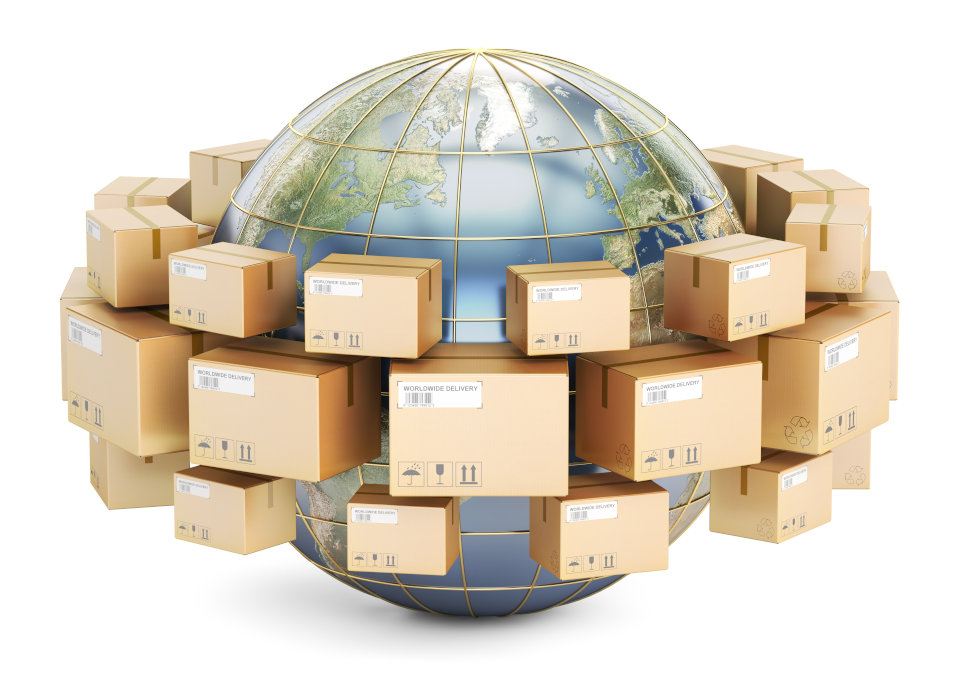 